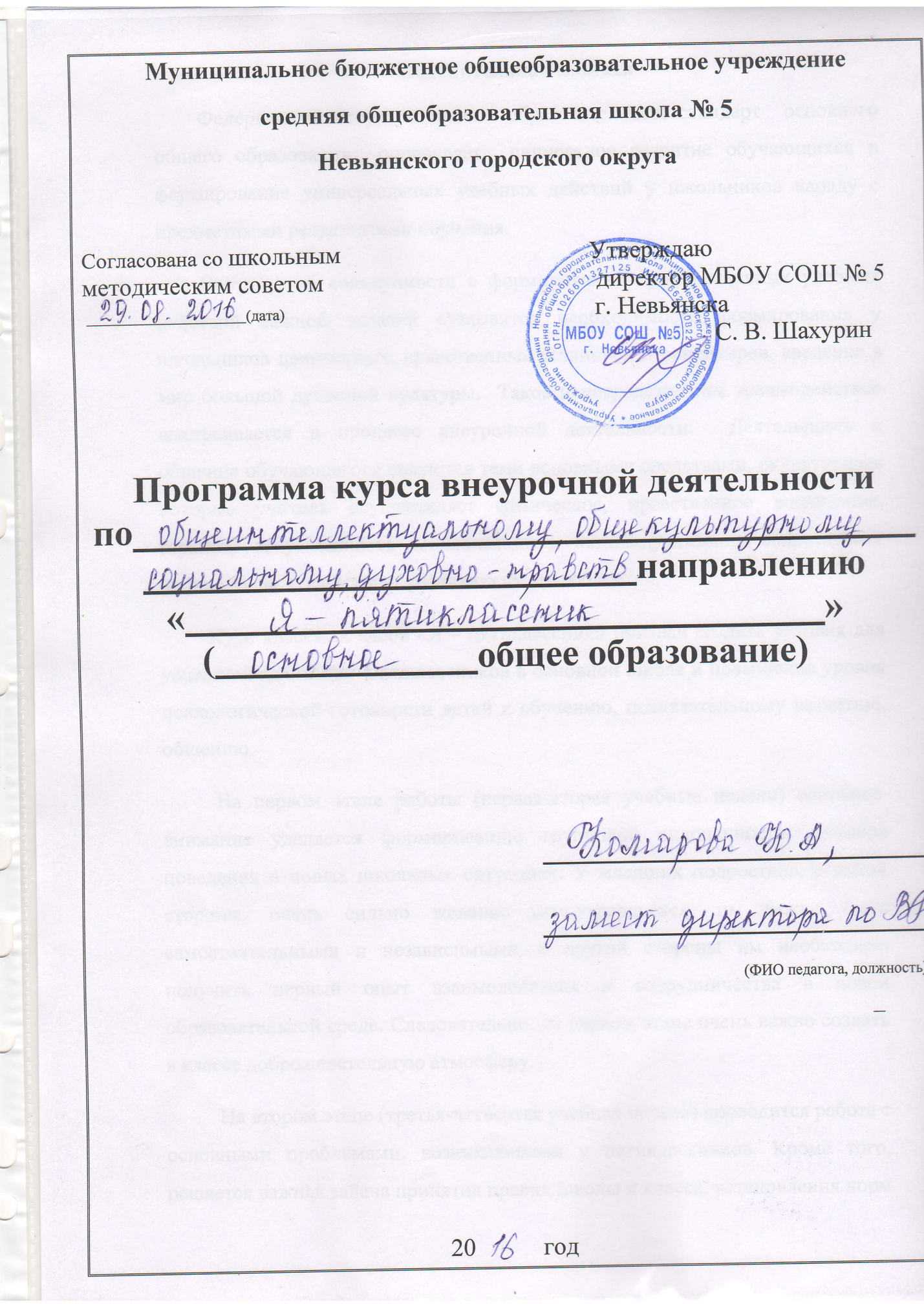 Программа курса  внеурочной деятельности «Я – пятиклассник»Содержание курса Курс классных часов «Я – пятиклассник» призван создать условия для успешной адаптации пятиклассников в основной школе и повышения уровня психологической готовности детей к обучению, познавательному развитию, общению.          На первом этапе работы (первая-вторая учебные недели) основное  внимание уделяется формированию групповой сплоченности, навыков поведения в новых школьных ситуациях. У младших подростков, с одной стороны, очень сильно желание самоутвердиться, им важно быть самостоятельными и независимыми, с другой стороны им необходимо получить первый опыт взаимодействия и сотрудничества в новой образовательной среде. Следовательно, на первом этапе очень важно создать в классе доброжелательную атмосферу.          На втором этапе (третья-четвертая учебная неделя) проводится работа с основными проблемами, возникающими у пятиклассников. Кроме того, решается важная задача принятия правил школы и класса, установления норм взаимоотношений со сверстниками в классе, преподавателями и другими сотрудниками школы. Осознание новых правил у детей происходит двумя путями: с одной стороны, формируется восприятие относительности рамок «хорошо — плохо», чтобы ребенок не относился к правилу как к категорическому требованию, а с другой стороны, до сознания детей доводится значимость правил поведении в школе, формируется отношение к ним как к определенной ценности. Важнейшей задачей этого этапа является помощь детям в осознании требований преподавателей. Соответственно  решается еще одна задача – способствование установлению межличностных отношений с педагогами.На этом этапе необходимо помочь младшим подросткам почувствовать себя состоятельными не только в общении, но и в деятельности учения, поэтому можно выделить следующие направления работы: формирование конструктивного отношения к неудачам, ошибкам; анализ уже достигнутых успехов.На третьем этапе (пятая-шестая учебная недели) продолжается работа по осознанию детьми требований преподавателей. Формируется понимание критериев оценки устной или письменной работы (правильность, аккуратность, красота и др.), критериев отношения педагогов к правилам поведения в школьном кабинете, к правилам ведения тетрадей, осваиваются способы работы, способствующие достижению высоких результатов. Таким образом,  создаются условия не только для адаптации пятиклассников к основной школе, но также и для формирования адекватной самооценки и правильного отношения к результатам деятельности другого ребенка. Отдельно решается задача ориентирования ребенка на процесс деятельности, а не на оценку.На этом же этапе начинается работа по принятию детьми своих негативных чувств. Поэтому отдельного внимания заслуживают приемы по снижению напряжения в школьных ситуациях; с помощью этих приемов дети овладевают навыками релаксации и работы со школьными страхами.На четвертом этапе (седьмая-восьмая учебная недели) особое внимание уделяется формированию некоторых учебных навыков, связанных с самоорганизацией и самоконтролем в учебной деятельности, продолжается работа над развитием коммуникативных умений, среди которых выделяются конструктивные способы поведения в конфликтных школьных ситуациях. На этом этапе мы используются приемы, позволяющие работать со школьной тревожностью и излишним волнением, возникающим у детей в различных ситуациях на уроке. Также на данном этапе происходит осмысление личных целей детей на период обучения в 5 классе. Планируемые результаты освоения курса «Я – пятиклассник»сформировать позитивное отношение школьников к родной школе, своему классу, к своему собственному здоровью и внутреннему миру;           приобрести знания о нормах коллективной жизни;  об основных формах  и правилах общения; о способах и приёмах управления своими эмоциями;           приобрести опыт самообслуживания, самоорганизации и организации совместной деятельности с одноклассниками;          адекватно воспринимать предложения и оценку учителей, товарищей, родителей и других людей;осознавать значимость  активной гражданской и социальной деятельности;          слушать и вступать в диалог, участвовать в   коллективном обсуждении проблем, понимать точку зрения другого;         слушать собеседника, кратко излагать сказанное им в процессе обсуждения темы, проблемы; признавать возможность существования разных точек зрения и права каждого иметь свою.Содержание программыНазвание разделаТема занятияФорма организацииКол- во часовФорма контроляЗдесь и сейчас мы собрались«Здравствуй, 5 класс!»Лекция, дискуссии, арт-терапия, разыгрывание возможных школьных ситуаций1анкетированиеЗдесь и сейчас мы собралисьПринятие правилЛекция, дискуссии, арт-терапия, разыгрывание возможных школьных ситуаций1анкетированиеЗдесь и сейчас мы собралисьЯ и мой классЛекция, дискуссии, арт-терапия, разыгрывание возможных школьных ситуаций1анкетированиеЗдесь и сейчас мы собралисьЯ и моя школаЛекция, дискуссии, арт-терапия, разыгрывание возможных школьных ситуаций1анкетированиеЗдесь и сейчас мы собралисьОценка и отметкаЛекция, дискуссии, арт-терапия, разыгрывание возможных школьных ситуаций1анкетированиеЗдесь и сейчас мы собралисьЧто поможет мне учитьсяЛекция, дискуссии, арт-терапия, разыгрывание возможных школьных ситуаций1анкетированиеЗдесь и сейчас мы собралисьЛегко ли быть ученикомЛекция, дискуссии, арт-терапия, разыгрывание возможных школьных ситуаций1анкетированиеЗдесь и сейчас мы собралисьПортрет нашего классаЛекция, дискуссии, арт-терапия, разыгрывание возможных школьных ситуаций1анкетирование